2.-6.10MALICAMALICAKOSILOPonedeljek, Graham kruh, sveže maslo, med, (G, L) sadni krožnik s sezonskim sadjem-melona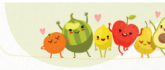 (Bučna juha, )pečena riba, kuhan krompir z blitvo, zelena solata (G, R2)Torek,Mešan kruh, otroška pašteta, rezine korenčka, sadni čaj, (G)sadni krožnik s sezonskim sadjem-lubenica( Goveja juha z rezanci)Goveji zrezek v smetanovi omaki, kruhova rulada(cmok), zelena solata , puding(G, J, L)Sreda,Ovsen kruh, šunka, solatni list, zeliščni čaj(G)sadni krožnik s sezonskim sadjem- bananamineštra s puranjim mesom in cmočki, jogurtovo pecivo s sadjem(G, L, J)Cetrtek, rogljič, domač sadni jogurt, (G, L)sadni krožnik s sezonskim sadjem- grozdjeRičet, štruklji( L,G)Petek,riž na mleku (L)sadni krožnik s sezonskim sadjem-breskev(Zeljna juha) metuljčki, mesno-zelenjavna omaka s  piščančjim mesom, mešana solata(G, J)9.-13.10   ZAJTRKDOP. MALICAKOSILOPonedeljek, Kajzerica, rezina sira, bela kava, (G, O, L)Sadni krožnik s sezonskim sadjem- hruškazeleni ponedeljekkrompirjev zos s kumaricami, flikekepica sladoleda(G,L)Torek, Štručka s sirnim posipom, čaj z limonoSadni krožnik s sezonskim sadjem- jabolko/rezine(Grahova juha)krompirjeva solata, ribje palčke, pudingSreda,Mešan kruh, ogrska salama, rezine kislih kumaric, sadni čaj z limono(G,)Sadni krožnik s sezonskim sadjem -banana(Piščančja juha s testeninami,) sojini polpeti, grahovo- korenčkova omaka, pire krompir, rdeča pesaCetrtek, Mlečni zdrob s cimetovim ali čok. posipom,(G, L)Sadni krožnik s sezonskim sadjem- jabolkoenolončnica z zelenjavo, lečo in telečjim mesom,krompirjevi slivovi cmoki , kompot(G, J)Petek,.jogurt(dodatek sadja), mlečni kruh, (L,G)Sadni krožnik s sezonskim sadjem- sliva(Porova juha,) Puranje prsi z jajcem, drobtinami in sezamom ali koruznimi kosmiči,  dušen riž, solata(J,G,SS, L)16.-20.10   ZAJTRKDOP. MALICAKOSILOPonedeljek, Polnozrnat kruh, fižolov namaz zeliščni čaj,(G, L)Sadni krožnik s sezonskim sadjem jabolkoZdrobova juha, testenine ali  njoki v sirovi omaki, zelena solata( G, J, L)Torek, Ržen kruh,  hrenovka, sveža paprika, sadni čaj(G) Sadni krožnik s sezonskim sadjem a banana(Lečina juha)pečenka, dušeno sladko zelje, krompir v kosih, (L)Sreda,mešan kruh sveža skuta s smetano in rdečo papriko, čaj( G,  L)Sadni krožnik s sezonskim sadjem hruška,(goveja juha z ribano kašo)Goveji zrezek s porom,         riž  z ajdovo kašo, sezonska solata(G)Cetrtek, Čokolino  s kašo, Sadni krožnik s sezonskim sadjem, grozdje,(Zelenjavna juha) Riba z drobtinami, jajcem, pire krompir, zelena solata(Alergeni: R,L)Petek,Makovka, kakav, (G, L)Sadni krožnik s sezonskim sadjem,  melona(Bučkina juha)Rižota s telečjim mesom in zelenjavo, mešana solata( /)23.-27.10.   ZAJTRKDOP. MALICAKOSILOPonedeljek,Pirin kruh, ribji namaz,  sadni čaj(G, R2, L)Sadni krožnik s sezonskim sadjem grozdjeFižolova  enolončnica, jabolčno-skutni zavitek( G, J, L)Torek, Mleko, mešani kosmiči,( L, G, O)Sadni krožnik s sezonskim sadjem lubenicaČufti v paradižnikovi omaki, pire krompir,  solata( L)Sreda,Ržen kruh, domača salama,  paradižnik, zeliščni čaj, ( G)Sadni krožnik s sezonskim sadjem jabolko/rezine(Goveja juha z abecedo)goveji golaž, polenta,  zelena solata, (G, L)Cetrtek,Ajdov kruh z orehi, puranje prsi, kumara, sadni čaj(G, O)Sadni krožnik s sezonskim sadjem sliva/polovičkeZelenjavna juha, palačinke z orehi, sadna solata(Alergeni: G, J, O)Petek,Rožičeva potička, bela kava, ( G, L)Sadni krožnik s sezonskim sadjem ananas Juha iz korenčka,  ribji file, pražen krompir, mešana solata(R)